Beden Kütle İndeksi Hesaplamalarında Yapılacak ÇalışmalarOkullarımızda tüm öğrencilerimizin boy ve kilo ölçümleri yapılacak.Yapılan ölçümler ile https://hsgm.saglik.gov.tr/tr/beslenmehareket-hesaplamalar/beslenmehareket-cocuk-beden-kitle-indeksi.html adresinden her öğrencimizin beden kütle indeksi hesaplanarak yazımız ekinde gönderilen forma doldurulacak.Her sınıf için ayrı ayrı doldurulan Excel formlarına sınıf isimleri verilecek.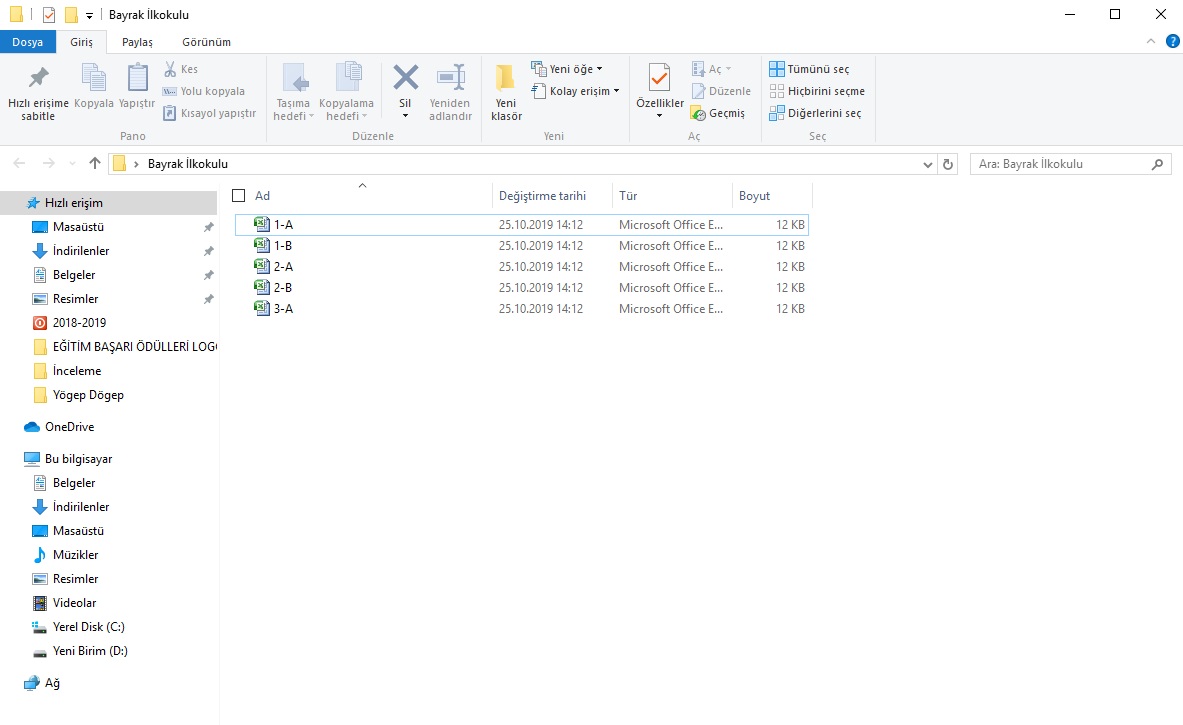 Her sınıfın formu okulun adını taşıyan bir klasörde toplanılacak.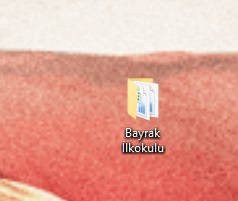 Oluşturulan klasör sıkıştırılarak (rar veya zip)  nizipozelburo@gmail.com adresine gönderilecek ve bir nüsha çıktısı da alınarak okullarımıza gelecek olan Halk Sağlığı Müdürlüğü uzmanlarına verilmek üzere hazır bulundurulacaktır. 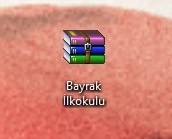 Gönderilen Excel formlarında yazı karakterlerinin, puntoların ve tablo şablonlarının değiştirilmemesi konusunda hassasiyetleriniz rica olunur.